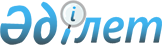 О внесении изменений в Порядок разработки и принятия рекомендаций и совместных мер, направленных на стабилизацию экономической ситуации, в случае превышения государствами – членами Евразийского экономического союза количественных значений макроэкономических показателей, определяющих устойчивость экономического развитияРешение Коллегии Евразийской экономической комиссии от 28 марта 2023 года № 38.
      В соответствии с подпунктом 5 пункта 3, абзацем четвертым подпункта 2 и абзацем вторым подпункта 3 пункта 4 Протокола о проведении согласованной макроэкономической политики (приложение № 14 к Договору о Евразийском экономическом союзе от 29 мая 2014 года) Коллегия Евразийской экономической комиссии решила: 
      1. Внести в Порядок разработки и принятия рекомендаций и совместных мер, направленных на стабилизацию экономической ситуации, в случае превышения государствами – членами Евразийского экономического союза количественных значений макроэкономических показателей, определяющих устойчивость экономического развития, утвержденный Решением Коллегии Евразийской экономической комиссии от 23 января 2018 г. № 9, изменения согласно приложению.
      2. Настоящее Решение вступает в силу по истечении 30 календарных дней с даты его официального опубликования. ИЗМЕНЕНИЯ, вносимые в Порядок разработки и принятия рекомендаций и совместных мер, направленных на стабилизацию экономической ситуации, в случае превышения государствами – членами Евразийского экономического союза количественных значений макроэкономических показателей, определяющих устойчивость экономического развития
      Пункт 1 изложить в следующей редакции:
      "1. Настоящий Порядок разработан в соответствии с подпунктом 5 пункта 3, абзацем четвертым подпункта 2 и абзацем вторым подпункта 3 пункта 4 Протокола о проведении согласованной макроэкономической политики (приложение № 14 к Договору о Евразийском экономическом союзе от 29 мая 2014 года) и определяет последовательность действий Евразийской экономической комиссии (далее – Комиссия) и органов государств – членов Евразийского экономического союза, осуществляющих функции по формированию государственной политики и правовому регулированию в области экономики, финансов, включая национальные (центральные) банки (далее соответственно – уполномоченные органы, государства-члены, Союз), в случае превышения государством-членом установленных статьей 63 Договора о Евразийском экономическом союзе от 29 мая 2014 года количественных значений макроэкономических показателей, определяющих устойчивость экономического развития (далее – количественные значения макроэкономических показателей), в целях разработки и принятия:
      а) рекомендаций Комиссии, содержащих предложения в части необходимых действий, направленных на стабилизацию экономической ситуации и восстановление количественных значений макроэкономических показателей (далее – рекомендации);
      б) совместных мер двух или более государств-членов рекомендательного характера, направленных на стабилизацию экономической ситуации и восстановление количественных значений макроэкономических показателей (далее – совместные меры).". 
      2. Дополнить пунктом 61 следующего содержания:
      "61. В случае продолжения превышения государством-членом количественного значения одного и того же макроэкономического показателя рекомендации разрабатываются не чаще чем 1 раз в 2 года.".
      3. В абзацах первом и третьем пункта 7 слова "3 последовательных лет" заменить словами "4 последовательных лет".
      4. В пункте 10 слова "проект совместных мер" заменить словами "проект акта Высшего Евразийского экономического совета о совместных мерах", слова "проекта совместных мер" заменить словами "данного проекта".
      5. В пункте 11 слова "проект совместных мер" заменить словами "проект акта Высшего Евразийского экономического совета о совместных мерах".
      6. В пункте 12 слова "1 раз в 3 года" заменить словами "1 раз в 4 года".
      7. Дополнить пунктом 121 следующего содержания:
      "121. После принятия акта Высшего Евразийского экономического совета о совместных мерах Комиссия проводит мониторинг реализации государствами-членами совместных мер на основании анализа нормативных правовых актов и информационных материалов, размещенных на официальных сайтах уполномоченных органов государств-членов, и направляет государствам-членам соответствующую информацию.".
					© 2012. РГП на ПХВ «Институт законодательства и правовой информации Республики Казахстан» Министерства юстиции Республики Казахстан
				
      Председатель КоллегииЕвразийской экономической комиссии 

М. Мясникович
ПРИЛОЖЕНИЕ
 к Решению Коллегии
 Евразийской экономической комиссии
от 28 марта 2023 г. № 38